FIABCI PRIX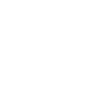 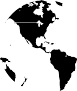 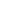 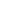 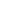 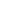 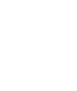 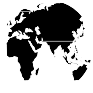 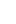 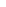 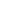 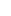 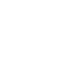 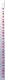 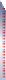 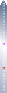 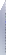 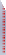 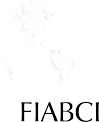 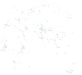 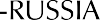 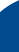 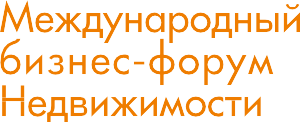 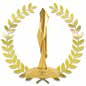 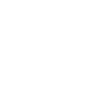 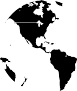 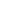 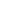 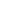 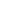 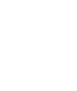 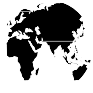 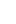 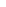 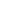 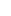 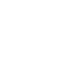 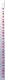 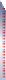 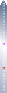 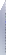 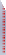 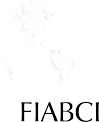 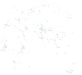 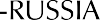 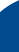 D’EXCELLENCE 2019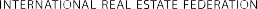 www.конкурсфиабси.рфЗаявка на участие в конкурсеFIABCI Prix d’Excellence«Лучший реализованный девелоперский проект на российском рынке недвижимости 2019»все поля обязательны для заполнения*Внимание! Данная заявка является предварительной, после заполнения отправьте ее на адрес: konkurs@fiabci.ru. После ее получения в ваш адрес будет направлена конкурсная анкета.Сначала необходимо заполнить предварительную заявку на сайте https://конкурсфиабси.рф, после получения заявки высылается  конкурсная анкета, которую необходимо заполнить  и направить по адресу: konkurs@fiabci.ru   тел.: +8(800) 550-66-16. Все конкурсные  материалы принимаются до 12 апреля 2019 г. На приведение конкурсных материалов в соответствие участникам дается 30 дней.* 70-й Всемирный Конгресс недвижимости профессионалов недвижимости (27 по 31 мая 2019, Москва, Центр Международной торговли) проводится в рамках реализации Правительством российской Федерации комплекса мер по поддержке строительного сектора экономики и сферы недвижимости.Фото объекта:отправьте фотографию отдельным файлом на электронный адрес: konkurs@fiabci.ruотправьте фотографию отдельным файлом на электронный адрес: konkurs@fiabci.ruотправьте фотографию отдельным файлом на электронный адрес: konkurs@fiabci.ruотправьте фотографию отдельным файлом на электронный адрес: konkurs@fiabci.ruкомпания:номинация:1.	Устойчивое развитие. Энергоэффективность.1.	Устойчивое развитие. Энергоэффективность.1.	Устойчивое развитие. Энергоэффективность.1.	Устойчивое развитие. Энергоэффективность.номинация:2.	Наследие и реставрация.2.	Наследие и реставрация.2.	Наследие и реставрация.2.	Наследие и реставрация.номинация:3.	Культовые объекты.3.	Культовые объекты.3.	Культовые объекты.3.	Культовые объекты.номинация:4.	Гостиничная недвижимость.4.	Гостиничная недвижимость.4.	Гостиничная недвижимость.4.	Гостиничная недвижимость.номинация:5.	Индустриальная недвижимость.5.	Индустриальная недвижимость.5.	Индустриальная недвижимость.5.	Индустриальная недвижимость.номинация:6.	Мастер-план.6.	Мастер-план.6.	Мастер-план.6.	Мастер-план.номинация:7.	Офисная недвижимость. 7.	Офисная недвижимость. 7.	Офисная недвижимость. 7.	Офисная недвижимость. номинация:8.	Общественный сектор.8.	Общественный сектор.8.	Общественный сектор.8.	Общественный сектор.номинация:9.	Жилая недвижимость (высотная).9.	Жилая недвижимость (высотная).9.	Жилая недвижимость (высотная).9.	Жилая недвижимость (высотная).номинация:10. Жилая недвижимость (средне этажная).10. Жилая недвижимость (средне этажная).10. Жилая недвижимость (средне этажная).10. Жилая недвижимость (средне этажная).номинация:11. Жилая недвижимость (малоэтажная).11. Жилая недвижимость (малоэтажная).11. Жилая недвижимость (малоэтажная).11. Жилая недвижимость (малоэтажная).номинация:12. Развитие застроенных территорий. 12. Развитие застроенных территорий. 12. Развитие застроенных территорий. 12. Развитие застроенных территорий. номинация:13. Рекреационный сектор. 13. Рекреационный сектор. 13. Рекреационный сектор. 13. Рекреационный сектор. номинация:14. Торговая недвижимость. 14. Торговая недвижимость. 14. Торговая недвижимость. 14. Торговая недвижимость. номинация:15. Лучший архитектурно-строительный проект.15. Лучший архитектурно-строительный проект.15. Лучший архитектурно-строительный проект.15. Лучший архитектурно-строительный проект.номинация:16. Проектный дебют.16. Проектный дебют.16. Проектный дебют.16. Проектный дебют.объект:адрес:общая площадь:ввод в эксплуатацию:описание (500 знаков):контактное лицо по участию в конкурсе:Ф.и.о.контактное лицо по участию в конкурсе:Должность:контактное лицо по участию в конкурсе:тел.:E-mail:Генеральный  директор Присутствие на Церемонии награждения28.05.2019 г., МоскваФ.и.о.Присутствие на Церемонии награждения28.05.2019 г., МоскваДолжность:Присутствие на Церемонии награждения28.05.2019 г., Москвател.:E-mail: